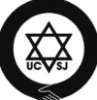 Еврейская жизнь в постсоветских странах: обзор самого главного май 2019● Самым значительным событием еврейской жизни на постсоветском пространстве в мае 2019 стал Киевский еврейский форум, прошедший в украинской столице 5–7 мая.Киевский еврейский форум	Киевский еврейский форум (https://kyivjewishforum.com/) – самое масштабное тематическое политическое собрание на постсоветском пространстве за последнее время, на котором на наивысшем уровне были представлены руководство государство, украинская еврейская община, общины соседних стран (в частности, Молдовы), всемирные еврейское организации, Соединенные Штаты и Государство Израиль.  	Мероприятие было организовано Еврейской конфедерацией Украины и приурочено к двадцатилетию этой организации.	На различных панелях и тематических ивентах в рамках Форума выступили президент   Украины Петр Порошенко, президент Всемирного еврейского конгресса Рональд Лаудер,  человек-символ борьбы советских евреев за право на иммиграцию Натан Щаранский, предстоятель Православной церкви Украины митрополит Епифаний, предстоятель Украинской греко-католической церкви патриарх Святослав Шевчук, специальный посланник Государственного департамента США по мониторингу и противодействию антисемитизму Элан Карр (это был его первый иностранный визит в официальном качестве),  генеральный прокурор Украины Юрий Луценко, сопрезидент Ваада Украины Иосиф Зисельс, представитель ОБСЕ по противодействию антисемитизму Эндрю Бейкер, и многие другие.  (https://jcu.org.ua/news/mi-nadzvichayno-pishaemosya-rezultatami-debyutnogo-kyiv-jewish-forum-boris-lozhkin)  	Хотя заявленная повестка дня предполагала, в частности, особое внимание проблемам антисемитизма, собственно об Украине в этом контексте практически речь не заходила. Впрочем, это понятно. Информационный контекст, задавший тон Форуму, был сформирован прошедшими двумя неделями ранее выборами в Украине, в ходе которых впервые не только на постсоветском пространстве, но и в Европе на пост главы государства в результате всенародного свободного голосования был избран этнический еврей. Это событие, безусловно, стало знаковым свидетельством уровне украино-еврейских отношений и ситуации с антисемитизмом и этнической толерантностью в целом в стране. Можно сказать, что атмосфера Форума была имела некоторый оттенок эйфории.  	По формату, Киевский еврейский форум стремился быть похожим на ежегодную конференцию AIPAC или Global Forum Американского еврейского комитета. В какой-то степени, это получилось.  	Организаторы хотят сделать мероприятие ежегодным. 	Справка. Еврейская конфедерация Украины (https://jcu.org.ua/) была создана в 1999 г. как альтернатива появившемуся незадолго до этого Всеукраинскому еврейскому конгрессу в качестве «зонтичного» всеукраинского объединения локальных общин (многие еврейские лидеры тогда были недовольны авторитарным стилем управления и личностью президента Всеукраинского еврейского конгресса Вадима Рабиновича). Вместе с Ваадом Украины, старейшим и самым представительным по количеству входящих местных организаций объединением, ЕКУ представляет украинскую еврейскую общину во Всемирном еврейском конгрессе (руководители Ваада и ЕКУ автоматически получают должность вице-президентов ВЕК). Однако в силу ряда субъективных причин первоначальный объединительный потенциал ЕКУ не был реализован, а активная деятельность до недавнего времени этой организацией не осуществлялась. Из действующих общинных проектов можно вспомнить разве что попечительство над «Домом для людей пожилого возраста им. Гарри и Жанетт Вайнберг» и издание газеты «Еврейский обозреватель». Газета, хорошие отношения с раввином Яковом Блайхом (называющим себя Главным раввином Украины) и формальный статус руководителя ЕКУ в ВЕК, конечно, обеспечивали некоторое присутствие Конфедерации в информационном пространстве. Но реально организация не была среди ведущих украинских общинных структур, сильно уступая по активности не только Вааду Украины, но и Всеукраинскому еврейскому конгрессу, Объединенной еврейской общине Украины, Федерации еврейских общин Украины и другим религиозным объединениям.   	Однако, год назад ЕКУ получила второе дыхание. В мае 2018 г. Конфедерацию возглавил Борис Ложкин, бывший руководитель Администрации президента Украины. Он сразу декларировал намерение сделать ЕКУ основной еврейской организацией страны. Это, конечно, была слишком амбициозная задача. Однако ЕКУ действительно активизировала деятельность. Совместно с Ваадом для еврейских общин были выпущены календари на еврейский 5779 год (2018/2019 гг.), на Песах 2019 г. – испечена маца. ЕКУ приложила значительные усилия для продвижения замечательного проекта – переименования улиц во многих населенных пунктах в честь местных Праведников народов мира, спасавших евреев во время Холокоста. 	Очевидно, в силу личных связей и склонностей нового руководителя, ЕКУ тяготеет к специализации в качестве организации, претендующей на политическое представительство интересов еврейской общины. Надо признать, что у ЕКУ это получается неплохо. Прошедший Киевский еврейский форум это наглядно подтвердил.           Евреи и общество ● 20 мая прошла инаугурация президента Украины Владимира Зеленского. Еврейскую общину на мероприятии представлял Главный раввин Днепра Шмуэль Каминецкий (http://jewseurasia.org/page6/news63834.html). Следует отметить, что ранее иудейскую религиозную общину на подобных мероприятиях, включая инаугурации 2010 и 2014 гг., представлял киевский раввин Яков Дов Блайх. Р.Дов Блайх, обычно называющий себя Главным раввином Украины (на момент обретения страной независимости он был единственным раввином в Киеве, и автоматически стал Главным в первую очередь поэтому), принадлежит к карлинстолинскому направлению хасидизма (одного из течений в ортодоксальном иудаизме). Р. Каменецкий принадлежит к другому хасидскому движению – Хабад-Любавич. Премьер-министр Украины, также этнический еврей Владимир Гройсман в тот же день подал в отставку. Однако, парламент не принял отставку главы Кабмина. Теперь он остается в должности до формирования следующего правительства новым составом парламента, сформированного после досрочных выборов, которые должны пройти 21 июля (если Конституционный суд не сочтет незаконным роспуск Верховной Рады). Таким образом, в Украине, единственной стране, кроме Израиля, в настоящее время одновременно и президент, и премьер-министр – этнические евреи по происхождению.  Ранее, после объявления результатов выборов, но еще до инаугурации, Владимир Зеленский встречался с группой раввинов. Разговор происходил в крупнейшем украинском еврейском общинном центре «Менора» в Днепре. Во встрече принимали участие раввины, имеющие символический статус Главных в регионах Украины – Шмуэль Каминецкий (Днепр, Центральная Украина), раввин Мойше Москович (Харьков, Восточная Украина), раввин Авраам Вольф (Одесса, Южная Украина), раввин Шломо Вильгелем (Житомир, Западная Украина), а также Главный раввин Донбасса Пинхас Вышецкий и Главный раввин Киева Мойше Реувен Асман. Согласно пресс-релизу, раввины поздравили Владимира Зеленского с избранием и обсудили с ним ряд вопросов, в частности, «развитие еврейской жизни в Украине». Обращает на себя внимание, что все участники встречи представляли только одно направление ортодоксального иудаизма – любавический хасидизм (движение Хабад). После того, как стало очевидно, что Владимир Зеленский побеждает на выборах, он провел  встречи с руководителями основных христианских церквей Украины (кроме протестантских). Таким образом, нельзя утверждать, что иудаизму в этом смысле было отдано какое-то предпочтение. Однако, следует отметить, что предыдущий четыре президента вообще никогда не встречались специально с еврейскими религиозными лидерами Украины.   Через несколько дней после встречи с раввинами Владимир Зеленский опубликовал в фейсбуке небольшой видеоролик, содержащий «послание мира для жителей Крыма и Донбасса». К населению оккупированных территорий обратились религиозные лидеры, принадлежащие к разным конфессиям – христианству (были представлены православные, относящиеся к разным деноминациям, и греко-католики), исламу и иудаизму. Пятеро из одиннадцати духовных лидеров на записи были раввинами (представляющими только Хабад).    На основе этих первых символических шагов нового президента Украины можно сделать несколько предварительных наблюдений. Во-первых, хотя Владимир Зеленский склонен скорее отрицать или по крайней мере нивелировать важность своего еврейского этнического происхождения, среди первых его шагов после избрания были контакты с лидерами еврейской общины. Разумеется, избранный президент общался не только с ними. Но все же у предыдущих президентов не было контактов такой интенсивности. В.Зеленский старается соблюдать внешний баланс, и встречался далеко не только с раввинами, но все же нельзя не заметить некоторую «непропорциональность» именно «еврейской» составляющей первых его публичных шагов после выборов. Эта же «непропорциональное» присутствие раввинов бросается в глаза и при просмотре «межконфессионального» видеоролика. Во-вторых, очевидно, что «еврейская община» в понимании нового украинского президента (или людей, отвечающих в его команде за формирование его внешнего имиджа) носит ярко выраженный религиозный характер. На инаугурации Виктора Януковича в 2010 году были представлены и руководители «светских» (этнокультурных) еврейских организаций, приближенных к Партии регионов. Другие украинские президенты, Виктор Ющенко и Петр Порошенко, несколько раз посещали синагогу и проводили встречи с представителями украинской еврейской общины и зарубежных еврейских организаций, но никогда – отдельно с делегацией раввинов. Наконец, бросается в глаза, что полную монополию на представительство иудаизма в глазах нового президента получило движение Хабад-любавич. Это неприятно напоминает ситуацию в России в 2000 г., когда только что избранный президентом Владимир Путин кардинальным образом изменил соотношение сил в российской еврейской общине, предоставив очевидные преференции Федерации еврейских общин, представляющей это же направление в иудаизме.  Однако внутренняя логика предпочтений Владимир Зеленского, очевидно, совсем иная. Если  Путину было необходимо усилить одну еврейскую организацию для ослабления влияния и дальнейшей маргинализации других, ранее представлявших еврейскую общину в отношениях с властью, но теперь связанных с политическими оппонентами, то у украинского президента нет противников в еврейском мире. Однако друзья явно есть. И в первую очередь – это структуры (организации и неформальные группы), связанные со старшим партнером Зеленского бизнесменом Игорем Коломойским. Вряд ли президент Украины имеет какие-то идеологические или иные причины испытывать особую симпатию к движению Хабад-любавич. Однако Коломойский поддерживает близкие отношение именно с этим направлением, к которому персонально принадлежит Главный раввин Днепра Шмуэль Каминецкий. Путин в 2000 году при выборе фаворитов в еврейской общине руководствовался практическим расчетом и соображениями пользы в контексте политического противостояния.  Выбрав конкретную группу, со свойственной ему склонностью к «зачистке» социального пространства он предоставил ей ресурсы для монополизации еврейской жизни в России. Для Зеленского важны личные связи и персональные отношения (что видно и по первым назначениям), а монополизировать многообразную и плюралистическую еврейскую общинную жизнь в Украине не в силах никто.                   ● 29 мая парламент Латвии определился с кандидатурой следующего президента страны — им стал юрист Эгил Левитс.Отец нового латвийского президента, Йонас Левитс – латышский еврей, вся семья которого погибла в Холокосте; семья матери была выслана сталинским режимом в Сибирь. В 1970-х семья Левитсов вместе с 17-летним Эгилом по «еврейской визе» уехала в Германию. Сам Эгил Левитс говорит, что чувствует себя латышом, а не евреем. Он известен своими антикоммунистическими взглядами и близок к латышским националистам (одна российская газета откликнулась на его избрание заголовком «Новый президент Латвии – идейный латышский нацист из еврейской семьи»).  Ранее он высказывался против реституции еврейской собственности (https://rus.delfi.lv/news/daily/story/levits-novyj-prezident-latvii-chto-o-nem-nuzhno-znat.d?id=51139459&all=true).    Общинная жизнь ● 7 мая в Киевской области, в поселке Анатевка был открыт общественный многопрофильный медико-реабилитационный центр «Бейт-Шмуэль». В открытии приняли участие многие украинские и зарубежные гости завершившегося накануне Киевского еврейского форума (https://jcu.org.ua/news/u-anativci-vidkrivsya-noviy-gromadskiy-centr). Анатевка – лагерь для евреев из числа внутренне-перемещенных лиц из зоны боевых действий на востоке Украины, построенный на территории села Гнатовка. Название взято из произведений Шолом-Алейхема. Как социально-адаптационный и благотворительный проект, поселок Анатевка имеет неоднозначную репутацию. Оправданность строительства в лагере большого медицинского центра крайне сомнительна.  ● 30–31 мая представители официальных российских еврейских организаций, таких, как Федерация еврейских общин России, праздновали «День освобождения и спасения». Поводом является годовщина т. н. «Дня победы», 9 мая, которое в 1945 году по еврейскому календарю выпало на 26 ияра. В этом году 26 ияра пришлось на 31 мая.  День освобождения и спасения – это якобы «новый религиозный праздник» в иудаизме, который настойчиво пытаются внедрить сервильные прокремлевские российские еврейские деятели. (https://www.kommersant.ru/doc/3984996)	Советско-немецкая война (Великая Отечественная, согласно советской историографии) занимает важное место в российской государственной политике памяти.  Лояльные Кремлю еврейские организации пошли на изобретение нового религиозного праздника ради поддержания официального нарратива. Усилиями прокремлевских еврейских структур эту дату пытаются внедрить как в Израиле, так и в еврейской диаспоре.	Праздники и памятные даты, связанные с историческими событиями, существуют в иудаизме. Но с библейских времен в иудейский календарь не вносилось новых праздников. В Израиле празднуют День независимости и отмечают День памяти жертв Катастрофы по еврейскому календарю, но никто не утверждает, что эти дни являются религиозными праздниками иудаизма.  	Гораздо более серьезная проблема с новым праздником заключается в том, что 9 мая как «День победы» – это сугубо советский идеологический конструкт, заново переосмысленный в постсоветское время и активно используемый в российской пропаганде сегодня. Вторая мировая война в Европе закончилась 8 мая. В этот день Европа отмечает День памяти и примирения. День окончания войны – это день скорби по погибшим. В Советском же Союзе 9 мая был центральный государственный праздник – милитаристский праздник победоносного оружия. Современная Россия пытается приватизировать победу над нацистской Германией, и спекулировать на этом символическом капитале. Сервильные еврейские общинные организации, зависимые от государства, подыгрывают Кремлю. Проявления антисемитизма ● 7 мая  советник президента России Владимира Путина Сергей Глазьев, отвечавший в 2014 г. за подготовку российского вторжения в Украину, опубликовал пост в персональном блоге на сайте националистической газеты «Завтра» (http://zavtra.ru/blogs/glaz_ev_raskol). Предметом анализа этого известного российского эксперта были возможные изменения в украинской политике после избрания Зеленского. Впрочем, сами выборы С.Глазьев считает возможным не принимать всерьез, поскольку Украина, по его мнению, «оккупирована» Америкой, «а на оккупированных гитлеровскими фашистами территориях, включая Украину, тоже проводились выборы». Попытки понять намерения «американского оккупационного режима» приводят автора к следующей мысли: «Возможно, ставка на Зеленского, сделанная задолго до этих выборов, связана с общим креном администрации Трампа в сторону крайне правых сил в Израиле. Вероятно, они поставят перед обновлённым киевским режимом новые задачи. Я не исключаю, например, возможности массового переезда на "зачищенные" от русского населения земли Юго-Востока Украины уставших от перманентной войны на Ближнем Востоке жителей Земли обетованной». 	Предположение о том, что «геноцид русского населения земли Юго-Востока Украины» американцы устроили для того, чтобы переселить на освободившуюся территорию израильтян, вызвало значительный общественный резонанс. На самом деле, антисемитская конспирология автора, сформулированная в столь обтекаемых выражениях (на протяжении всего текста ни разу не встречается слово «еврей»), выглядит даже как-то невыразительно на фоне совершенно дикой в целом картины мира. Рассуждения о «крови невинных жертв неонацистского режима», «не менее» «ста тысяч» «жертв политических преследований» со стороны «американского оккупационного режима с марионеточным правительством» (в Украине) производят достаточно сильное впечатление и без фантазий об иммиграционных планах «жителей Земли обетованной». Однако оголтелая украинофобская ристорика в устах представителей российской политической элиты давно стала привычной, а вот антисемитская теория заговора встречается реже и до сих пор вызывает недоумение и возмущение.        	      ● В российском городе Курган был вынесен приговор в отношении 23-летнего местного жителя, написавшего в нескольких дворовых арках призывы убивать евреев. С учетом предыдущих судимостей, антисемит получил довольно серьезное наказание – 2,5 года лишения свободы (https://jewishnews.com.ua/society/antisemita-iz-rossijskogo-kurgana-prigovoril-k-tyurme).   ● Рано утром 27 мая на электронную почту Центральной киевской синагоги (Бродского) пришло письмо от лица «Моторола Террорист», отправленное с адреса «motorola_dnr_1488@mail.ee». В письме утверждалось, что в здании заложена самодельная бомба с часовым механизмом. Еще одна бомба, согласно анонимному «террористу» заложена в припаркованном неподалеку автомобиле. Из синагоги срочно эвакуировали молящихся. Бомбу не нашли. ● 21 мая стало известно об осквернении мемориала памяти жертв Холокоста в Полтаве. Черной краской вандал написал на памятнике «Смерть жидам» и нарисовал эмблему СС – сдвоенную руну «зиг» в виде молнии.На информационном стенде, расположенном неподалеку, также была обнаружена антисемитская надпись, нанесенная ранее. Мемориал и расположенный рядом памятник «Скорбящей матери» неоднократно осквернялись на протяжении последних лет, судя по почерку и содержанию надписей – одним и тем же вандалом. Мемориал установлен на месте расстрелов нацистами во время оккупации в 1941 – 1943 гг. около десяти тысяч жителей Полтавы, в первую очередь – евреев.  (http://jewseurasia.org/page6/news63840.html).● 3 июня директор Украинского еврейского комитета Эдуард Долинский сообщил (https://www.facebook.com/eduard.dolinsky/posts/2521020314596688) о «нападении» «Национального корпуса» (якобы «подразделения батальона «Азов», согласно Э.Долинскому) на «офис Украинского еврейского комитета в Харькове». Э.Долинский также утверждал, что в этом же здании находятся Израильский культурный центр и офис консула Государства Израиль в Харькове. Дата «нападения» в сообщении указана не была.	«Информация» Э.Долинского о «нападении» на «еврейский общинный центр» (как это было названо в публикации в газете «Джерусалем пост») широко разошлась в украинских и мировых СМИ.В действительности, никакого «нападения» на «офис Украинского еврейского комитета» не было. Фактическим основанием для манипуляционного сообщения Э.Долинского послужила публичная акция, прошедшая в Харькове 23 мая. На митинг вышли в основном предприниматели, торгующие на  рынке «Барабашово». Большая часть рынка принадлежит корпорации АВЭК, президентом которой является народный депутат Александр Фельдман (формально, он же возглавляет Украинский еврейский комитет, однако деятельность организации в последние 5 лет ограничивается постами ее директора Э.Долинского в фейсбуке). Поводом для протеста послужило развитие тянущегося второй год конфликта на рынке. Многие предприниматели утверждают, что  сталкиваются с давлением администрации, заставляющей платить за торговое место в «черную» кассу, и постоянно увеличивающей сумму этой неформальной «аренды». Торговцы создали инициативную группу. В последние месяцы предприниматели жалуются на физические нападения и поджоги торговых точек. К протесту предпринимателей присоединились активисты праворадикальной политической партии Национальной корпус. По утверждению администрации рынка «Барабашова», речь идет о скоординированной рейдерской атаки на рынок. Многие наблюдатели уверены, что за рейдерской атакой стоит Геннадий Кернес.  23 мая протест начался у здания областного управления полиции. Его участники требовали расследования совершенных ранее нападений на предпринимателей. Затем акция переместилась во двор офисного здания корпорации АВЭК, где, действительно, молодые люди из числа футбольных хулиганов и участников Национального корпуса жгли пиротехнику (т. н. «фаера») и расписали крыльцо офиса граффити «Фельдман – вор». Никаких антисемитских высказываний или лозунгов в ходе акции не фиксировалось. То, что Фельдман не только владелец корпорации «АВЭК» и рынка «Барабашово», но и президент Украинского еврейского комитета в ходе протестов никак не было озвучено и никакой роли для протестующих не играло. Разумеется, никакого отдельного «харьковского офиса Украинского еврейского комитета» в здании нет. Помещения Израильского культурного центра и офиса консула Государства Израиль в Украине находятся не в том же здании, что офис корпорации «АВЭК», а в соседнем. О том, что они там расположены, протестующие знать не могли, поскольку никакой вывески об этом нет.  (http://jewseurasia.org/page18/news63961.html)Попытка Эдуарда Долинского выдать акцию протеста против насилия и требования расследования преступлений, совершенных на почве хозяйственного конфликта, за нападение на офис еврейской организации явно носит характер сознательной дезинформации.Отношения с Израилем ● 23 мая в Верховной Раде был зарегистрирован проект Постановления о переносе посольства Украины в Государстве Израиль из Тель-Авива в его столицу – город Иерусалим.С инициативой внесения проекта постановления, согласно официальному сайту Верховной Рады, выступили почти 70 депутатов, представляющих практически все парламентские фракции. Среди них Борислав Береза, Юрий Береза, Александр Брыгинец, Антон Геращенко, Алексей Гончаренко, Александр Грановский, Михаил Добкин, Игорь Луценко, Георгий Логвинский, Сергей Каплин, Николай Княжицкий, Борислав Розенблат, Алкесандр Фельдман, и другие.В связи с назначением досрочных парламентских выборов рассмотрение вопроса о переносе посольства отложено на неопределенный срок.   Обзор подготовил Вячеслав Лихачев Проект реализуется при поддержке UCSJ